Tue More practice Tue Feeling confidentTue Challenge Me This base ten model shows you 11x2. 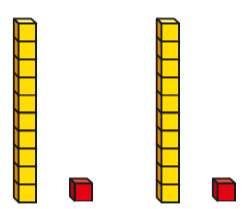 Use your own base ten to solve 11 x 3. Draw your model in your book and complete the sum. Copy these sums into your book. Draw a model to represent each sum (you could use place value counters OR base ten). 5 x 11 = 11 x 4 = 12 x 3 = 4 x 12 = Use base ten to build the 12 times table. For example: 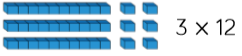 Copy and complete these sums in your book. Use your models on your table to help you. 12 x 5 = 12 x ? = 120? = 9 x 1248 divided by 12 = 12 x ? =132? divided by 12 =8Use base ten to build the 12 times table. For example: 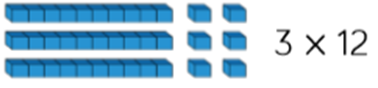 Copy and complete these sums in your book. Use your models on your table to help you. 12 x 7 = 12 x ? = 108? = 8 x 12 48 divided by 12 = 12 x ? = 120? divided by 12 = 8Reasoning Crayons come in packs of 12. Dora buys 5 packs of crayonsHow many crayons will she have?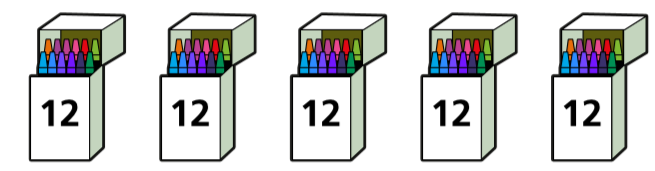 Reasoning Mia is spotting patterns in the 11 times table. 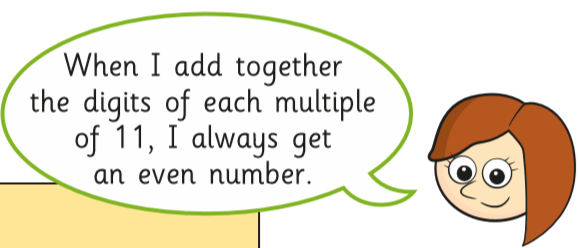 2 x 11 = 22      2+2=4 which is an even number. Do you agree? Why? Explain. What else do you notice? Explain.  Reasoning Mr Scott is organising a cricket tournament. There are 11 players in a cricket team. 5 teams have signed up for the tournament. How many players have signed up?Mr Scott needs 132 players signed up to go ahead with the tournament. How many more teams are needed?Tue More practice  ANSTue Feeling confident ANSTue Challenge Me ANSThis base ten model shows you 11x2. Use your own base ten to solve 11 x 3. Draw your model in your book and complete the sum. Copy these sums into your book. Draw a model to represent each sum (you could use place value counters OR base ten). 5 x 11 =  55 11 x 4 =  4412 x 3 =  364 x 12 =  48Use base ten to build the 12 times table. For example: Copy and complete these sums in your book. Use your models on your table to help you. 12 x 5 = 6012 x 10 = 120108 = 9 x 1248 divided by 12 = 412 x 11 =132 96 divided by 12 =8Use base ten to build the 12 times table. For example: Copy and complete these sums in your book. Use your models on your table to help you. 12 x 7 =  8412 x 9 = 10896 = 8 x 12 48 divided by 12 = 412 x 10= 12096 divided by 12 = 8Reasoning Crayons come in packs of 12. Dora buys 5 packs of crayonsHow many crayons will she have?	60 crayonsReasoning Mia is spotting patterns in the 11 times table. 2 x 11 = 22      2+2=4 which is an even number. Do you agree? Why? Explain. What else do you notice? Explain.  Yes the pattern works Various answers as to whyReasoning Mr Scott is organising a cricket tournament. There are 11 players in a cricket team. 5 teams have signed up for the tournament. How many players have signed up? 55players Mr Scott needs 132 players signed up to go ahead with the tournament. How many more teams are needed? 7more teams needed